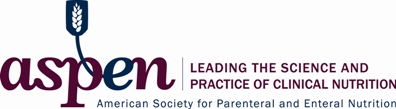 CHECKLISTS FOR JOINT PROVIDERSHIP of EDUCATION ACTIVITYThe following checklists and forms are your guides to accreditation compliance for education activities that are jointly provided by  ASPEN   Primary checklist may reference second-level checklist or specific forms for specific tasks such as syllabus production.  PLEASE help us keep our accreditation status by fulfilling your contractual obligations.  The Chapter CE Handbook has a wealth of information for you to ensure compliance.  Step 1. Step 2. Step 3.Step 4.Step 5. √TASKForm an interprofessional planning committee including at least one dietitian, nurse, pharmacist and physician.  Planning committee members cannot be employed by ineligible companies/industry/commercial entities.  Collect contact information, disclosures and CVsSave all planning committee meeting minutesSubmit a letter of intent to apply for joint providership.  Minimum requirementsName and mission of requesting organizationDescription of the program including anticipated date, time and location of the eventNames and contact information for planning committee membersConflict of interest disclosure statements and CVs for each planning committee memberPreliminary program budget including projected revenue and expensesSubmit by predetermined deadline based on timing of the eventThere should be no discussions with industry about the event and planned content Keep minutes of planning committee meetings, emails, and other documentation of the planning process and submit to ASPEN√TASKContinue event planningInclude ASPEN liaison on the event planning communications – this is a member of the ASPEN Education and Professional Development (EPD) CommitteeAs a committee, conduct the  needs assessment and complete a practice gap analysis.  Document all.Develop event goals and objectivesPlan the eventSelect and invite facultyAll planning work should be documented (including minutes) and maintained in files for later submission to ASPEN Submit your proposed program to ASPEN for review by the Education & Professional Development (EPD) Committee according to appropriate deadlineComplete the Chapter Proposal for Education Activity Form in its entiretyInclude CVs for speakers and planning committee members. Ensure proper speaker selection practices were adhered to – refer to handbookInclude conflict of interest disclosure statements for all speakers and planning committee members (if changes based on what was submitted in letter of intent)Upon agreement by the committee to jointly provide the proposed educational activity, Sign your contract with ASPEN and return it to the national office. Submit $750 program fee with the signed LOA√TASKEvent Logistics (upon approval/acceptance of joint provdership)Create a pricing structure for the event – include member and nonmember fee structure and exhibit pricing.  Submit to ASPEN with detailed event description for creation of the event to accept registrationCreate a refund and cancellation policy to be adhered to by chapter leaders and ASPEN staffDevelop marketing materials (brochures, flyers, emails, websites, etc.) while adhering to the accreditation standards described in the handbook. Chapters are encouraged to do marketing materials early on in the process – recommend 3-4 months prior to the event for ample marketing time.  (See additional program materials check list)Submit all marketing materials to ASPEN staff for review before sending out or publishingAs desired, work with industry partners to obtain support for the program. ASPEN does not secure industry support for chapter eventsObtain LOA from all industry partners (this does not include exhibitors) and submit to ASPEN for CEO or COO signature once signed by chapter president and industry partner.  These LOAs must be fully executed prior to the event, no exceptions.  Finalize time schedule – submit to ASPENDevelop Event Materials – minimum is a conference program(See additional program materials check list)Provision of copies of slides to attendees is not requiredSubmit syllabus to ASPEN 45 days prior to the event for reviewSubmit edits to event evaluation to ASPEN 60 days prior to eventSubmit post test questions, if desired√TASKSpeaker ManagementObtain speaker release  Obtain speaker disclosure information (if changes to what was submitted with proposal)Obtain speaker CV (if changes to what was submitted with proposal)Obtain signed speaker contract Provide speaker contract that specifies reimbursement policy, honorarium (if used).  Provide instructions that define desired teaching methods such as active participation in the learning – presentation level & target audience – topic and time restrictions - requirements/deadlines for submission of syllabus and presentation materials (including presentation objectives, outline or summary, reference list, self-assessment questions/answers or case study, PowerPoint slides)Collect slides from speakers review for formatting and inclusion of commercial bias (planning committee members and staff to review.  ASPEN will need a final copy of the presentations whether or not they are provided to attendees).  First draft of slides due 6 weeks  (~45 days) prior to the event.  Facilitate presentation slide edits with speakers (allow ample time for speakers to make revisions)Estimate audience size, insure facilities will accommodate attendeesDesign Audio/Video set up Ensure comfortable learning environment for all attendeesEnsure that NO promotional activity occurs in the same room as the educational activity. If a commercial product must be used in a presentation (as for an equipment demonstration), place a sign near the equipment that says “ Presence of this (PRODUCT) does not imply endorsement by any accrediting organization”.  Document this sign.Provide sign in sheets or check off pre-registration list INCLUDING discipline of each attendee (REQUIRED!).   Account for on-site registrations as well. Have laptop at registration to allow walk-ins to register online via ASPEN's online storeDistribute Course Syllabi√TASKIf necessary, submit to ASPEN any registration forms and checks for onsite registrations. (Try to avoid this step by having walk-ins register through ASPEN's online store at the event) Should be done immediately after the event.  Submit the following to ASPEN 30-45 days post eventIncome and expense statement (budget vs. actual)Attendance roster per discipline as compared to registration numbersCopies of all files pertaining to program development, marketing, execution and follow up. If not previously submitted.  Note, if these were not submitted prior to the event, the chapter risks not being able to partner with ASPEN for future event.   Faculty disclosure forms, contracts, release (if applicable), CVs. Committee minutes Final Syllabus with program outlineFinal presentation slides from speakersCommercial support contracts – signed.Resolution of any conflict of interest for speakers and planning committee members